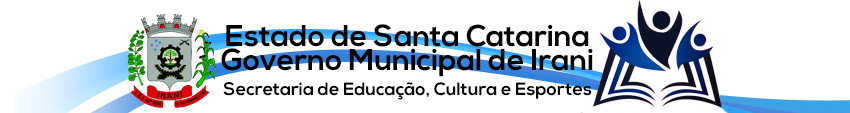 CHAMADA  01/2021	CONVOCAÇÃO DO EDITAL DO PROCESSO SELETIVO 001/2019 COM VIGÊNCIA PARA O ANO 2021A SECRETARIA MUNICIPAL DE EDUCAÇÃO CULTURA E ESPORTES, CONVOCA A TODOS OS INSCRITOS NO PROCESSO SELETIVO 001/2019, COM VIGÊNCIA PARA 2021 DE ACORDO COM A LEI COMPLEMENTAR Nº 120, DE 17 DE DEZEMBRO DE 2020, PARA A ESCOLHA DE AULAS, CONFORME CRONOGRAMA ABAIXO:QUADRO DE VAGA EDUCAÇÃO INFANTILQUADRO DE VAGA DO ENSINO FUNDAMENTAL 1º AO 5º ANOQUADRO DE VAGA AUXILIAR DE CRECHEQUADRO DE VAGA NA DISCIPLINA DE LEITURAQUADRO DE VAGA NA DISCIPLINA DE INGLÊS                                            QUADRO DE VAGA NA DISCIPLINA DE LÍNGUA PORTUGUESAQUADRO DE VAGA NA DISCIPLINA DE GEOGRAFIAQUADRO DE VAGA NA DISCIPLINA DE MATEMÁTICAQUADRO DE VAGA NA DISCIPLINA DE EDUCAÇÃO FÍSICA LOCAL = ESCOLA BÁSICA MUNICIPAL SEBASTIÃO RODRIGUES DE SOUZA	DIA = 04/02/2021HORÁRIO = 8:00As vagas serão disponibilizadas para os candidatos inscritos no processo seletivo 001/2019, com vigência para 2021, homologada na data de 14/06/2019.Os inscritos nas áreas de EDUCAÇÃO INFANTIL, ENSINO FUNDAMENTAL I, LEITURA, INGLÊS, LÍNGUA PORTUGUESA, MATEMÁTICA, GEOGRAFIA, EDUCAÇÃO FÍSICA E AUXILIAR DE CRECHE que tiverem interesse em assumir as vagas EM CARÁTER TEMPORÁRIO, deverão comparecer na data acima mencionada, sendo que a escolha se dará conforme classificação do processo seletivo.Irani - SC, 02 de fevereiro de 2021._______________________________________________MARIA INEZ DE BASTIANISecretária Municipal de Educação, Cultura e EsportesTOTAL DE VAGASESCOLASCARGA HORÁRIATURNOTIPO DE VAGAOBSERVAÇÃO01 vagaCreche Neri Terezinha Guareschi20 horasVespertinoVaga vinculada Férias08/02/2021A26/02/202101 vagaCreche Sonho Mágico20 horasVespertinoVaga vinculada Licença Maternidade08/02/2021A21/06/202101 vagaPré Estrelinha20 horasVespertinoVaga vinculadaFérias08/02/2021A26/02/2021TOTAL DE VAGASESCOLASCARGA HORÁRIATURNOTIPO DE VAGAOBSERVAÇÃO01 vagaEscola Básica Municipal Santo Antônio20 horasVespertinoVaga vinculadaAtestado médico08/02/2021A12/07/2021TOTAL DE VAGASESCOLASCARGA HORÁRIATURNOTIPO DE VAGAOBSERVAÇÃO01 vagaCRECHE SONHO MÁGICO40 horasMatutino e vespertinoVaga excedente08/02/2021A22/12/2021TOTAL DE VAGASESCOLASCARGA HORÁRIATURNOTIPO DE VAGAOBSERVAÇÃO09 aulas*Escola Sebastião Rodrigues de Souza*Pré-Escolar Estrelinha*Creche Sonho Mágico*Creche Pedacinho do Céu*Creche Raio de Luz10 horasMatutinoVaga excedente08/02/2021A22/12/2021TOTAL DE VAGASESCOLASCARGA HORÁRIATURNOTIPO DE VAGAOBSERVAÇÃO20 aulas*Escola Básica Sebastião Rodrigues de Souza.*Creche Pedacinho do Céu20 horasMatutinoevespertino16 aulas vinculadas 04 aulas excedentesFérias08/02/2021A02/03/202116 aulas*Escola Santo Antônio*Pré-Escolar Estrelinha*Creche Pedacinho do Céu*Creche Raio de Luz20 horasMatutinoevespertinoVaga excedente 08/02/2021A       22/12/202118 aulas*Escola Básica Sebastião Rodrigues de Souza.*Creche Pedacinho do Céu20 horasMatutinoevespertino16 aulas vinculadas02 aulas excedentes08/02/2021A       22/12/2021TOTAL DE VAGASESCOLASCARGA HORÁRIATURNOTIPO DE VAGAOBSERVAÇÃO48 aulas*Escola Básica Sebastião Rodrigues de Souza.40 horas10 horasMatutinoevespertinoVaga excedente08/02/2021A       22/12/2021TOTAL DE VAGASESCOLASCARGA HORÁRIATURNOTIPO DE VAGAOBSERVAÇÃO33 aulas*Escola Básica Sebastião Rodrigues de Souza.40 horasMatutinoevespertino18 aulas vinculadas15 aulas excedentes08/02/2021A       22/12/2021TOTAL DE VAGASESCOLASCARGA HORÁRIATURNOTIPO DE VAGAOBSERVAÇÃO29 aulas*Escola Básica Sebastião Rodrigues de Souza.30 horasMatutinoevespertino9 aulas vinculadas20 aulas excedentes08/02/2021A      22/12/2021TOTAL DE VAGASESCOLASCARGA HORÁRIATURNOTIPO DE VAGAOBSERVAÇÃO9 aulas*Escola Básica Sebastião Rodrigues de Souza.* Creche Pedacinho do Céu10 horasMatutinoevespertino3 aulasVinculadas  6 aulas     excedentes08/02/2021A      22/12/2021